Outils pour vivre 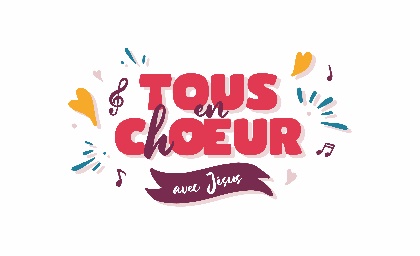 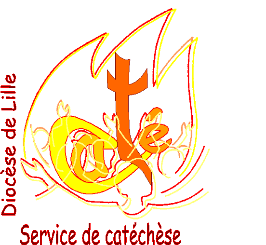 les propositions catéchétiques 
vers le rassemblement « Tous en Chœur »BON DE COMMANDE à envoyer à catechese@lille.catholique.fr 
RETRAIT DE LA COMMANDE au Service Diocésain de la Catéchèse 
74 rue Hippolyte Lefebvre 59000 LILLE
03.28.36.38.95
Ou sur demande le 16 novembre entre 9h et 16h à la maison diocésaine de Merville 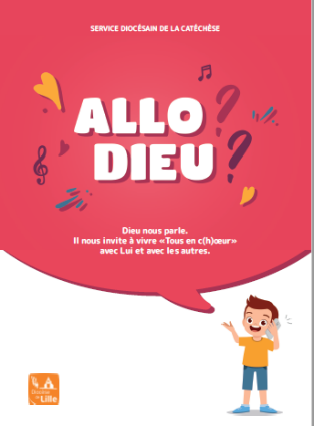 Nom et adresse de la paroisse : …………………….………………………….………………………. ….…….……………………………………………………………………………………………………………Nom de la personne qui commande : ………………………………………………………………..
Téléphone : ……………………………………………………………………………………………………….
Mail : ………..……………………………………………………………………………………………………….Nombre x   prix  unitaire      TotalLivret enfant « Allo Dieu »       
…………                 x 2 €
 ……………………….
Livret animateur « Allo Dieu » 
  …………               x 2 €……………………….Boite de jeu Toc toc toc… On frappe à la porte !  …………                x 7€……………………….Livret de chants avec paroles et 
flash code pour télécharger les chants   
 …………               x 4 € l’unité
 …………               x 30 € la dizaine……………………….
………………………Proposition intergénérationnelle
Petite enfance, enfance et adulte
à destination des animateurs…………                 x 5 €
 ………………………
Montant total à régler par chèque à la commande ou lors du retrait……………………….
